Arbeitsblatt 27: Religionsvergleich – Feste und Bräuche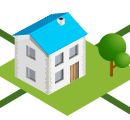 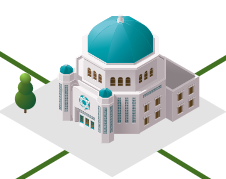 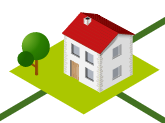 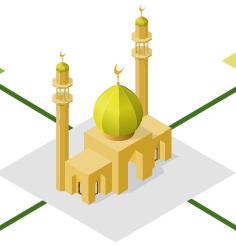 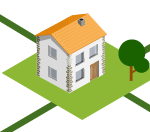 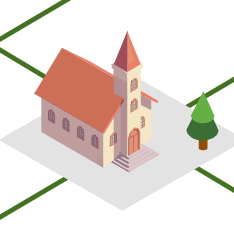 Finde im Spiel Folgendes über Feste und Bräuche heraus:Welche Feste sind für Juden, Christen und Muslime besonders wichtig? Und woran erinnern sie?___________________________________________________________________________________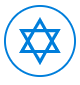 ________________________________________________________________________________________________________________________________________________________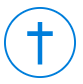 ________________________________________________________________________________________________________________________________________________________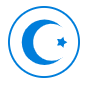 ____________________________________________________________________________Wann fasten Juden, Christen und Muslime?_________________________________________________________________________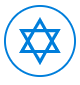 Welche Personen oder Propheten sind im Judentum, im Christentum und im Islam besonders wichtig?_________________________________________________________________________Nenne die Tage, an denen die wichtigsten Gebete bei Juden, Christen und Muslimen stattfinden._________________________________________________________________________Rollenspiel:Bildet eine Gruppe und teilt die drei Religionen unter Euch auf. Erzählt Euch gegenseitig, welche Feste in Eurer Religion gefeiert werden.In meiner Religion ist das wichtigste Fest…________________________________________________________________________________________________________________________________________________________